March 2009This distribution contains change pages for patch MD*1.0*19 of the Clinical Procedures 1.0 Hemodialysis Module User Manual.Patch MD*1.0*19 pages:Replace Pages:	With Pages:Title Page	Title PageRevision History	Revision HistoryTable of Contents	Table of Contents4-3 to 4-6	4-3 to 4-65-3 to 5-4	5-3 to 5-6Index	Index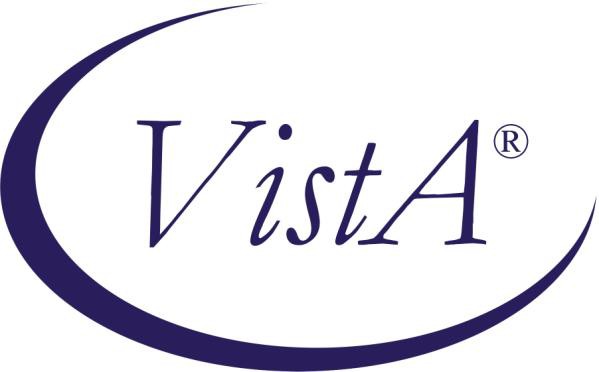 CLINICAL PROCEDURES V. 1.0 HEMODIALYSIS MODULEUSER MANUALPatch MD*1.0*6 May 2008Revised March 2009 for MD*1.0*19Department of Veterans Affairs Health Systems Design and DevelopmentProvider SystemsRevision History1 MD*1.0*19 March 2009 Patch 19 release added.Table of ContentsEditing/Viewing Information on the Cover Tab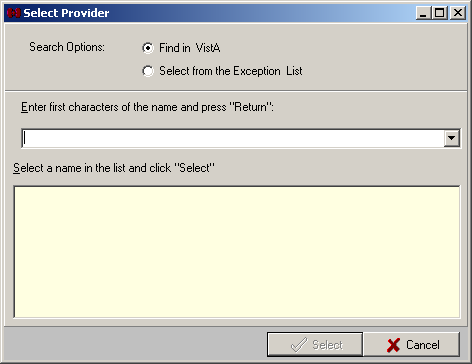 Figure 4-3   Select the Find in VistA radio button.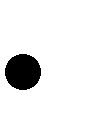    Type the first letters of the provider‘s last name, then press <Enter> to populate the list.   Click the provider‘s name from the list, then click Select. The Select Provider window closes, and the selected provider‘s name displays in the Attending Nephrologist field.Method 2: Select from the Exception List (Custom Data List)Use method 2 only if the desired provider‘s name is not obtainable from VistA.   An ADMIN user must first add the desired provider‘s name to the Attending Nephrologists custom data list. (See ―Customizing Drop-down List Items.‖)   At the Cover tab, unmark the Read Only checkbox.   Click the dropdown arrow to the right of the Attending Nephrologist field.The Select Provider window displays (Figure 4-3).   Select the Select from the Exception List radio button. The large field displays the names added to the Attending Nephrologists custom data list.   Click one of the names (besides ―- Other -‖) in the list, then click Select. The Select Provider window closes, and the selected provider‘s name displays in the Attending Nephrologist field.Editing/Viewing Information on the Cover TabMethod 3: Add a Name On the FlyUse method 3 only if the desired provider‘s name is not obtainable from VistA and an ADMIN user is not available to add the provider‘s name to the site‘s custom data list..   Unmark the Read Only checkbox.   Click the dropdown arrow to the right of the Attending Nephrologist field.The Select Provider window displays (Figure 4-3).   Select the Select from the Exception List radio button.   Click ―- Other -‖ from the name list, then click Select. The Select Provider popup displays (Figure 4-4)..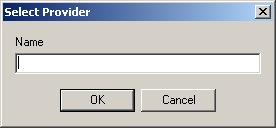 Figure 4-4   Type the provider‘s name in the Name field, then click OK. The Select Provider popup closes, and the provider‘s name displays in the Attending Nephrologist field.Visit Schedule: Check the checkboxes for the days that represent the patient‘s treatment schedule, such as Monday, Wednesday, Friday.Transplant Status: Indicate if this patient is a candidate for transplant or not by selecting the appropriate radio button to the right of the Transplant Status label. If you select Candidate, indicate if a workup is in progress or if the patient has been referred to a transplant center.Recent Postings & Infectious DiseasesAllergies, Clinical Warnings, Advanced Directives, and Infectious Diseases are listed in the Recent Postings & Infectious Diseases area (Figure 4-1).1Notes:Clinical Warnings: Only the date and time display, not the full text of the clinical warnings.Advanced Directives: The display shows Yes or No to indicate whether advanced directives exist.Infectious Diseases: This area does not provide data for the following three diseases: Hepatitis B Surface Antigen, Hepatitis B Surface Antibody, and Hepatitis C Surface Antibody. Check the Lab Results area on the Rx and Lab tab for data pertaining to these three diseases.1 MD*1.0*19 March 2009 Added notes regarding Recent Postings & Infectious DiseasesEditing/Viewing Information on the Cover TabAlternate Display of Recent Postings & Infectious DiseasesAn alternate display of Recent Postings & Infectious Diseases is available. Figure 4-1 shows what the Recent Postings & Infectious Diseases area looks like if the ―Show Infectious Diseases information as Tree‖ parameter is set to FALSE. If you set the ―Show Infectious Diseasesinformation as Tree‖ parameter to TRUE, it displays as shown in Figure 4-5.When this parameter is set to TRUE, click the plus sign (+) next to the infectious disease to view data for that disease.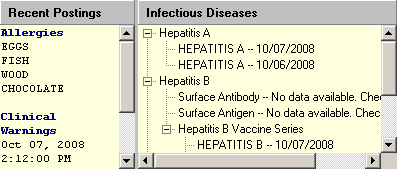 Figure 4-5Treatment History (Vascular Access Monitoring)You can view the latest information on vascular access monitoring in the Treatment History section of the screen. This information is based on vascular access monitoring information entered into this Hemodialysis application, so if you are using this application for the first time, no vascular access monitoring information will display.To change the maximum number of past treatments that will display in the list, change the Study Load Limit value at the Options screen. (See ―Configuring System Preferences.‖)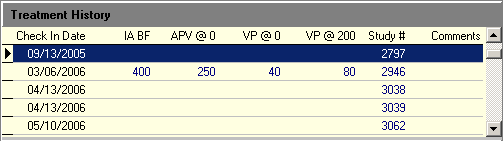 Figure 4-6Editing/Viewing Information on the Cover TabPast Treatment DataYou can view data for a past treatment by selecting its row in the Treatment History area. Data for the selected treatment displays in the view below the Treatment History area (Figure 4-7).Information on past treatments is based on treatment information entered into this Hemodialysis application, so if you are using this application for the first time, no past treatment data displays.The information listed below can appear in this area (each on its own tab), depending on what has been entered for the particular study. If a tab contains a TIU note, the TIU note number displays on the tab. Click a tab to view the record.Summary: This section displays Pre- and Post- vitals, treatment duration, and dialysis totals and averages (Figure 4-7).TIU note (yellow icon): The yellow icon indicates a comment saved as a separate TIU note.TIU note (white icon): The white icon indicates a Falls Risk Evaluation that is saved as a separate TIU note.Results (green icon): The Results tab, which displays the Summary Report, will only display for studies that have already been submitted.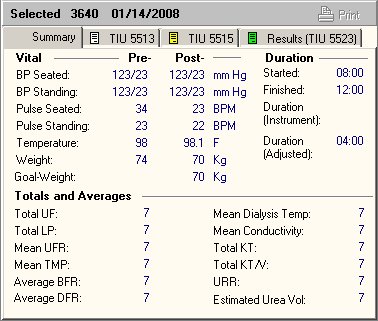 Figure 4-7Entering Dialysis Prescription and Labs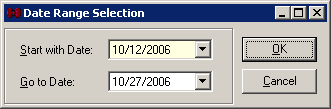 Figure 5-3Note: The shorter the selected time period, the faster the display populates with data.The selected date range displays in the toolbar, to the left of the Period drop-down list, and the lab data displays just below (Figure 5-4).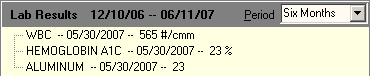 Figure 5-4Note: When you leave the Rx and Lab tab, the lab results are cleared. To see the results again, reselect a time period from the Period drop-down list.1Local tests mapped to the following National Lab Tests will display in this area:1 MD*1.0*19 March 2009 Added list of Lab Results that display on the Rx and Lab tab.Entering Dialysis Prescription and LabsEntering Dialysis Prescription and LabsCommentsAdd notes in the Comments section at the bottom of the screen. Comments can be locked so that no one (including the creator of the note) can modify them.To add a Comment, do the following:Click the New button on the Comments toolbar. The Comment window displays and cursor focus is in the Text field.Type your comment in the Text field, then click Save. The note is not yet locked. It may still be edited or deleted.To lock the note, do one of the following:   Click the Save button after you have typed your note: This immediately saves and locks the note. The note becomes a permanent part of this treatment.   Select a different patient or exit Hemodialysis (without clicking Lock): When you return to the current tab, the comment is locked. You may no longer edit the note, and the note becomes a permanent part of this treatment.Entering Dialysis Prescription and LabsComments Business RulesThe following rules govern the way comments work:A new comment is initially UNLOCKED.A comment remains UNLOCKED until one of the following happens:   User clicks the Save button   User selects another patientNote: Switching between tabs does not change the locked status of a comment.Locking the comment prevents future updates for the comment.A LOCKED comment has a special indicator (padlock icon). 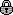 A LOCKED comment CANNOT be unlocked.An UNLOCKED comment can be updated, but only by author of the note.An UNLOCKED comment can be deleted.Comments cannot be invalidated. If you entered a comment in error and then locked it, add an additional comment to describe the situation.17.	IndexAAccess Site Detail, 7-9 Access Sites, 7-3Access tab, 3-21, 7-1 Adding a TIU Note, 8-5 Adding Administrators, 14-2ADMIN ONLY Rights, 13-17Administrators, 14-1Alternate Treatment Status Report, 11-3 Application Events, 14-3Assigning System Preferences to Users, 13-14 Attaching Results to a Study, 11-5, 12-1Bbenefits, 1-2Cchecking instudies, 2-1, 2-9, 5-1Clinic/Location, 10-2Comments, 5-5Comments Business Rules, 5-6 Configurable Options, 13-1 Configuring System Options, 13-10 Configuring User Options, 13-14 Confirming PCE Data, 10-1, 10-8 consult proceduresordering, 2-2Cover Tab, 4-1CP process, 2-1, 6-1CP User, 3-1Icons, 3-15opening, 3-1selecting a patient, 3-2 CPRSordering a consult procedure, 2-1, 2-2 Current Treatment Information, 4-1 Customizing Dropdown List Items, 13-2DData Tables, 14-1defining the CP User window, 3-17 Diagnoses, 10-1, 10-5Display Application Version, 3-16 Dropdown List ItemsCustomizing, 13-2EEditing Data Fields, 13-27 Enabling/Disabling a Patient Record, 3-5 Entering Flowsheet Information, 8-1FFalls Assessment, 8-8Flowsheet, 8-2Flowsheet tab, 3-22, 8-1GGlossary, 16-1HHealthcare Providers, 10-3Iimagesdisplaying, 7-1Infectious Diseases, 4-4intended audience, 1-1introduction, 1-1LLab Datadisplaying, 5-2Lab Results, 5-2MMedication List, 8-10NNote Templates, 13-26OOptions Screen Displaying, 13-1Options Screen Buttons, 14-4 orderingconsult procedures, 2-2Overall Comments, 10-8PPast Treatment Parameters, 4-6 patientselecting in CP User, 3-2 Patient Info Bar, 3-14Post-Assessments, 9-2Post-Pain Assessment, 9-2Post-Treatment Information, 9-1Post-Treatment tab, 3-23, 9-1IndexPre-Assessments, 6-2Preferences, 13-9Pre-Pain Assessment, 6-3Pre-Treatment tab, 3-20, 6-1 Preventing PCE Data Loss, 15-1 Procedures, 10-1, 10-5Providers, 10-3RRecent Postings, 4-4related manuals, 1-1Reloading Flowsheet Data, 15-3 Report Template, 13-18Creating new, 13-24Editing, 13-18Requirements for CP Manager, 2-1 Requirements for the User, 3-1Resolving ―No Note Text‖ Error, 15-5 Review (Read Only) Study Viewing, 3-7 Rx and Lab Tab, 3-19, 5-1SSaving Custom Lists, 13-8 Screen AreasPatient Data, 3-9Site Configuration, 3-16, 13-1Status Line, 3-16 studychecking in, 2-1, 2-9Study Events, 14-3Study List Command Buttons, 3-7 Study List Menus, 3-6Submit tab, 3-25, 11-1Submitting the Study, 11-1, 11-5Summary tab, 3-24, 10-1TTabs, 3-1, 3-15, 3-17TIU Note Templates creating, 8-7TIU Note Text reviewing, 8-9TIU Note Title adding, 13-3verifying creation of, 13-4 Transplant Status, 4-4Treatment History, 4-5 Treatment Status Report, 11-2 Treatment Summary, 10-2Troubleshooting, 15-1UUpdate Diagnosis, 10-5Update Procedures, 10-6VVascular Access Monitoring, 4-5 Viewing Additional Reports, 11-4 viewing results, 7-1Viewing Study Results, 11-7 Viewing Summary Information, 10-1WWorking with Hemodialysis, 3-1DescriptionDateAuthorPatch MD*1.0*6 released.May 2008REDACTED1Patch MD*1.0*19 released.Added notes regarding Recent Postings & Infectious Diseases (Chapter 4).Added list of lab tests that display on the Rx and Lab tab (Chapter 5).March 2009REDACTEDNational Lab CodeLab Test84520BUN (Blood Urea Nitrogen)82565CREATININE84295SODIUM84140POTASSIUM82435CHLORIDE82830CARBON DIOXIDE82310CALCIUM84100PHOSPHORUS82040ALBUMIN84455AST (Aspartate Aminotransferase)84465ALT (Alanine Aminotransferase)84075ALKALINE PHOSPHATASE82250BILIRUBIN83020HEMOGLOBIN85055HEMATOCRIT85569WBC (White Blood Count)86806PLATELETS83057HEMOGLOBIN A1C82466CHOLESTEROL84480TRIGLYCERIDES82370FERRITIN83540IRON82060TRANSFERRIN84012PARATHYROID HORMONE81512ALUMINUM89068HEPATITIS B SURFACE ANTIGEN89065HEPATITIS B SURFACE ANTIBODY89067HEPATITIS B SURFACE ANTIBODY82013HEPATITIS B SURFACE ANTIBODY89095HEPATITIS B SURFACE ANTIBODY89127HEPATITIS B SURFACE ANTIBODY89128HEPATITIS B SURFACE ANTIBODY87398HEPATITIS B SURFACE ANTIBODY89699HEPATITIS B SURFACE ANTIBODY89070HEPATITIS C ANTIBODY87261FLU